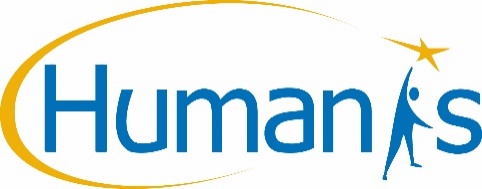 BOURSE AUX PROJETS 2024Dossier de candidatureAssociation : Nom et fonction du contact en France : 	Adresse : Code postal :	             Ville : Tél : Courriel : La bourse Services D’une valeur estimée de 800€ sur des services HUMANISService : Pack du pôle Numérique : aide à la création d’un site internet pour votre association, création de supports, brochure, affiche, roll-upAttention, la Bourse Services n’inclut pas des coûts supplémentaires induits par le service rendu (impressions, maintenance et hébergement d’un site), qui seront facturés à partPack du pôle Logistique : mise à disposition d’un box de stockage de 6 ou 9m² pour un an ou devis pour une demande personnalisée possible.Pack du pôle Revalorisation : ordinateur(s), initiations informatiques.Les bourses HUMANIS et SolidairesThèmes : CultureEau et assainissementEducationInsertionSantéSécurité alimentaireAutre : ……………………Présentation du projet Projet Intitulé du Projet : Localisation du projet (joindre carte, plan ou schéma permettant une meilleure compréhension) Pays : Région / Ville : Identification des besoins Objectifs Activités Bénéficiaires visés par le projet Préciser le nombre de bénéficiaires directs et indirects et leurs problématiquesMise en œuvre du projetMoyens Humains : Techniques :Logistiques :Partenariats Présentation des partenaires en France (y compris au sein d’HUMANIS) et à l’étranger associés au 	projet :(Préciser leurs coordonnées, leurs activités et leur rôle par rapport au projet)Joindre accords de partenariat (courriers, conventions si elles existent...)Calendrier du projetDurée du projet :				 Date de démarrage :	Date d'achèvement estimé: Attention: La Bourse Services devra être finalisée dans l’année suivant la remise des prix aux associations lauréates. 
Le calendrier précis de réalisation du projet sera défini en lien avec le pôle numérique d’HUMANIS pour le pack numérique.Budget du projetSuivi et évaluation du projet Mode de suivi envisagé dans le cadre de l’après-projetPièces à joindre au dossier :Note de présentation détaillée du projetBudget du projetCompte-rendu de la dernière AG de l’association accompagné du bilan financier Pour une Bourse Services numérique :Cahier des charges s’il s’agit d’un site internet (pour exemple modèle d’HUMANIS ci-joint)Fiche technique et contenu souhaité si support de communication (affiche, roll-up..)Estimation financièreDépensesDépensesDépensesDépensesRecettesRecettesTypeTypeTypeTypeMontantOrigineOrigineMontant         État : 
- Acquis
- A solliciter
- Demandé              €Autofinancement / Ressources propresAutofinancement / Ressources propres              €HUMANISHUMANIS              €              €              €Cofinancements :Cofinancements :              €              €              €              €              €              €              €              €              €              €              €              €              €              €              €              €              €TotalTotalTotalTotal              €TotalTotal              €Le budget doit être équilibré en dépenses et en recettes, même si certaines recettes ne sont pas encore acquises. Vous pouvez trouver des précisions sur le budget et comptabilité dans le Guide Montage de projet proposé par HUMANIS (accessible via votre compte Membre)  DOC A JOINDRELe budget doit être équilibré en dépenses et en recettes, même si certaines recettes ne sont pas encore acquises. Vous pouvez trouver des précisions sur le budget et comptabilité dans le Guide Montage de projet proposé par HUMANIS (accessible via votre compte Membre)  DOC A JOINDRELe budget doit être équilibré en dépenses et en recettes, même si certaines recettes ne sont pas encore acquises. Vous pouvez trouver des précisions sur le budget et comptabilité dans le Guide Montage de projet proposé par HUMANIS (accessible via votre compte Membre)  DOC A JOINDRELe budget doit être équilibré en dépenses et en recettes, même si certaines recettes ne sont pas encore acquises. Vous pouvez trouver des précisions sur le budget et comptabilité dans le Guide Montage de projet proposé par HUMANIS (accessible via votre compte Membre)  DOC A JOINDRELe budget doit être équilibré en dépenses et en recettes, même si certaines recettes ne sont pas encore acquises. Vous pouvez trouver des précisions sur le budget et comptabilité dans le Guide Montage de projet proposé par HUMANIS (accessible via votre compte Membre)  DOC A JOINDRELe budget doit être équilibré en dépenses et en recettes, même si certaines recettes ne sont pas encore acquises. Vous pouvez trouver des précisions sur le budget et comptabilité dans le Guide Montage de projet proposé par HUMANIS (accessible via votre compte Membre)  DOC A JOINDRELe budget doit être équilibré en dépenses et en recettes, même si certaines recettes ne sont pas encore acquises. Vous pouvez trouver des précisions sur le budget et comptabilité dans le Guide Montage de projet proposé par HUMANIS (accessible via votre compte Membre)  DOC A JOINDRELe budget doit être équilibré en dépenses et en recettes, même si certaines recettes ne sont pas encore acquises. Vous pouvez trouver des précisions sur le budget et comptabilité dans le Guide Montage de projet proposé par HUMANIS (accessible via votre compte Membre)  DOC A JOINDRELe budget doit être équilibré en dépenses et en recettes, même si certaines recettes ne sont pas encore acquises. Vous pouvez trouver des précisions sur le budget et comptabilité dans le Guide Montage de projet proposé par HUMANIS (accessible via votre compte Membre)  DOC A JOINDRELe budget doit être équilibré en dépenses et en recettes, même si certaines recettes ne sont pas encore acquises. Vous pouvez trouver des précisions sur le budget et comptabilité dans le Guide Montage de projet proposé par HUMANIS (accessible via votre compte Membre)  DOC A JOINDRESubvention demandée à HUMANISSubvention demandée à HUMANISMontant :	                  €Taux de financement :	                  % = Montant sollicité(x100) divisé par le Total des dépensesMontant :	                  €Taux de financement :	                  % = Montant sollicité(x100) divisé par le Total des dépensesMontant :	                  €Taux de financement :	                  % = Montant sollicité(x100) divisé par le Total des dépensesMontant :	                  €Taux de financement :	                  % = Montant sollicité(x100) divisé par le Total des dépensesMontant :	                  €Taux de financement :	                  % = Montant sollicité(x100) divisé par le Total des dépensesMontant :	                  €Taux de financement :	                  % = Montant sollicité(x100) divisé par le Total des dépensesMontant :	                  €Taux de financement :	                  % = Montant sollicité(x100) divisé par le Total des dépensesMontant :	                  €Taux de financement :	                  % = Montant sollicité(x100) divisé par le Total des dépensesValorisation (bénévolat, mises à dispositions gratuites de personnes et de biens …) : ……………………………………………………………………………………………………………………………………………………………………………………………………………………………………………………………………………………………………………………………………………………………………………………………………………………………………………………………………………………………………………………Valorisation (bénévolat, mises à dispositions gratuites de personnes et de biens …) : ……………………………………………………………………………………………………………………………………………………………………………………………………………………………………………………………………………………………………………………………………………………………………………………………………………………………………………………………………………………………………………………Valorisation (bénévolat, mises à dispositions gratuites de personnes et de biens …) : ……………………………………………………………………………………………………………………………………………………………………………………………………………………………………………………………………………………………………………………………………………………………………………………………………………………………………………………………………………………………………………………Valorisation (bénévolat, mises à dispositions gratuites de personnes et de biens …) : ……………………………………………………………………………………………………………………………………………………………………………………………………………………………………………………………………………………………………………………………………………………………………………………………………………………………………………………………………………………………………………………Valorisation (bénévolat, mises à dispositions gratuites de personnes et de biens …) : ……………………………………………………………………………………………………………………………………………………………………………………………………………………………………………………………………………………………………………………………………………………………………………………………………………………………………………………………………………………………………………………Valorisation (bénévolat, mises à dispositions gratuites de personnes et de biens …) : ……………………………………………………………………………………………………………………………………………………………………………………………………………………………………………………………………………………………………………………………………………………………………………………………………………………………………………………………………………………………………………………Valorisation (bénévolat, mises à dispositions gratuites de personnes et de biens …) : ……………………………………………………………………………………………………………………………………………………………………………………………………………………………………………………………………………………………………………………………………………………………………………………………………………………………………………………………………………………………………………………Valorisation (bénévolat, mises à dispositions gratuites de personnes et de biens …) : ……………………………………………………………………………………………………………………………………………………………………………………………………………………………………………………………………………………………………………………………………………………………………………………………………………………………………………………………………………………………………………………Valorisation (bénévolat, mises à dispositions gratuites de personnes et de biens …) : ……………………………………………………………………………………………………………………………………………………………………………………………………………………………………………………………………………………………………………………………………………………………………………………………………………………………………………………………………………………………………………………Valorisation (bénévolat, mises à dispositions gratuites de personnes et de biens …) : ……………………………………………………………………………………………………………………………………………………………………………………………………………………………………………………………………………………………………………………………………………………………………………………………………………………………………………………………………………………………………………………